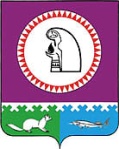 О внесении изменения в приказКомитета по управлению муниципальными финансамиадминистрации Октябрьского района от 02.11.2020 № 60В целях уточнения Перечня целей (направлений расходования) субсидий на иные цели, не связанные с финансовым обеспечением выполнения бюджетными и автономными учреждениями Октябрьского района муниципального задания на оказание муниципальных услуг (выполнение работ):1. Внести изменение в приказ Комитета по управлению муниципальными финансами администрации Октябрьского района от 02.11.2020 № 60 «Об утверждении Перечня целей (направлений расходования) субсидий на иные цели, не связанные с финансовым обеспечением выполнения бюджетными и автономными учреждениями Октябрьского района муниципального задания на оказание муниципальных услуг (выполнение работ)», изложив приложение в новой редакции согласно приложению.	2. Настоящий приказ вступает в силу после его подписания и распространяется на правоотношения, возникшие с 01.01.2022.	3. Контроль за выполнением приказа оставляю за собой.Заместитель главы Октябрьского районапо экономике, финансам, председательКомитета по управлению муниципальнымифинансами администрации Октябрьского района	                                     Н.Г. Куклина                                                                                                                   Приложение                                                                                                к приказу Комитета по управлению                                                                                                               муниципальными финансами                                                                                           администрации Октябрьского района от «___» января 2022  № __                                                                                                                   «Приложение к приказуКомитета по управлению муниципальными финансами администрации Октябрьского района от «02» ноября 2020 № 60Перечень целей (направлений расходования) субсидий на иные цели, не связанные с финансовым обеспечением выполнения бюджетными и автономными учреждениями Октябрьского района муниципального задания на оказание муниципальных услуг (выполнение работ)			                                         	         ».                                     Администрация Октябрьского района              КОМИТЕТ ПО УПРАВЛЕНИЮ МУНИЦИПАЛЬНЫМИ ФИНАНСАМИ                                                                 ПРИКАЗ                                     Администрация Октябрьского района              КОМИТЕТ ПО УПРАВЛЕНИЮ МУНИЦИПАЛЬНЫМИ ФИНАНСАМИ                                                                 ПРИКАЗ                                     Администрация Октябрьского района              КОМИТЕТ ПО УПРАВЛЕНИЮ МУНИЦИПАЛЬНЫМИ ФИНАНСАМИ                                                                 ПРИКАЗ«_____» января 2022 г.                                                                                                              № ____№ п/пНаименование субсидии 1Субсидия в целях обеспечения выполнения наказов избирателей депутатам Думы Ханты-Мансийского автономного округа – Югры, Тюменской областной Думы 2Субсидия в целях обеспечения комплексной безопасности в муниципальных учреждениях Октябрьского района 3Субсидия в целях приобретения основных средств, материальных запасов, выполнения работ (услуг) при введении новых объектов недвижимого имущества в эксплуатацию, приобретении объектов недвижимого имущества, передаче в оперативное управление объектов недвижимого имущества, после проведения капитального ремонта и модернизации объектов недвижимого имущества муниципальных учреждений Октябрьского района4Субсидия в целях осуществления мероприятий по капитальному ремонту объектов недвижимого имущества муниципального образования Октябрьский район5Субсидия на приобретение спортивного оборудования и инвентаря для приведения организаций спортивной подготовки в нормативное состояние в рамках регионального проекта «Спорт - норма жизни» 6Субсидия в целях содействия улучшению положения на рынке труда не занятых трудовой деятельностью и безработных граждан7Субсидии на организацию участия творческих коллективов, обучающихся учреждений дополнительного образования в окружных, всероссийских, международных фестивалях, конкурсах8Субсидия на организацию участия в творческих, просветительских мероприятиях регионального, всероссийского международного уровней9Субсидия на комплектование книжного фонда в рамках муниципальной программы «Культура в муниципальном образовании Октябрьский район»10Субсидии в целях осуществления мероприятий по ремонту объектов движимого имущества11Субсидии в целях проведения работ по обследованию технического состояния объектов, подлежащих реконструкции или ремонту с целью составления дефектных ведомостей, определения плана ремонтных (реставрационных) работ12Субсидии в целях выполнения инженерных изысканий, подготовки проектной документации для ремонта объектов недвижимого имущества, а также проведение государственной экспертизы указанной проектной документации и результатов указанных инженерных изысканий13Субсидии в целях приобретения особо ценного движимого имущества, за исключением оборудования, транспортных средств, нематериальных активов14Субсидии в целях приобретения объектов особо ценного движимого имущества в части оборудования15Субсидии в целях приобретения объектов особо ценного движимого имущества в части транспортных средств16Субсидии в целях приобретения материальных запасов, выполнения работ, оказания услуг, затраты на приобретение которых не включены в расчет нормативных затрат на оказание муниципальной услуги (выполнение работы)17Иные субсидии в целях приобретения нефинансовых активов18Субсидии в целях разработки проектной документации на объекты капитального строительства и проведения инженерных изысканий, необходимых для подготовки такой проектной документации, проведение государственной экспертизы проектной документации и результатов инженерных изысканий, технологического и ценового аудита инвестиционных проектов, проверки достоверности определения сметной стоимости объектов капитального строительства и организация проведения иных работ, предшествующих строительству, реконструкции, в том числе с элементами реставрации, техническому перевооружению объектов капитального строительства, предусмотренных сводным сметным расчетом стоимости строительства19Субсидии в целях организации мероприятий: конференций, семинаров, выставок,  совещаний, съездов, конгрессов20Субсидии в целях проведения и участия в Спартакиадах, фестивалях, физкультурно-массовых и спортивных мероприятиях21Субсидия в целях организации и проведения районных фестивалей, конкурсов22Субсидия в целях организации ликвидационных и реорганизационных мероприятий учреждений23Премия главы Октябрьского района за достижение в области культуры, искусства, образования24Субсидия в целях осуществления выплат высвобождаемым работникам в связи с реорганизацией муниципальных учреждений25Субсидия в целях администрирования переданного полномочия по выплате компенсации части родительской платы за содержание детей в образовательных организациях, реализующих основную общеобразовательную программу дошкольного образования 26Субсидия в целях финансирования сертификата дополнительного образования27Субсидия в целях реализации муниципальной программы «Доступная среда в муниципальном образовании Октябрьский район»28Субсидия в целях проведения мероприятий по работе с детьми и молодежью29Субсидия на приобретение для детских школ искусств музыкальных инструментов, установление специализированного оборудования и программного обеспечения в целях организации образовательного процесса30Субсидия на проведение мероприятий по формированию положительного имиджа Октябрьского района31Субсидия на разработку, изготовление и распространение информационно – рекламных материалов о туристских ресурсах Октябрьского района32Субсидия на создание экспозиции музея33Субсидия в целях создания новых мест в общеобразовательных организациях различных типов для реализации дополнительных общеразвивающих программ всех направленностей в рамках регионального проекта «Успех каждого ребенка»34Субсидия в целях повышения уровня доступности объектов и услуг в приоритетных сферах жизнедеятельности инвалидов и других маломобильных групп населения35Субсидия в целях выплаты ежемесячного денежного вознаграждения за классное руководство (кураторство) педагогическим работникам муниципальных организаций36Субсидия на мероприятия, посвященные юбилейным и праздничным датам Ханты-Мансийского автономного округа – Югры, Октябрьского района.37Субсидия на организацию и проведение культурно-массовых мероприятий в г.п.Октябрьское, г.п.Андра в соответствии с заключенными соглашениями о передаче полномочий на решение вопросов местного значения